NCSA 2020 Spring Championship Time StandardsExtracted from meet flyer on 1/19/20 by Murray Kelley as NM LSC Admin Vice-Chair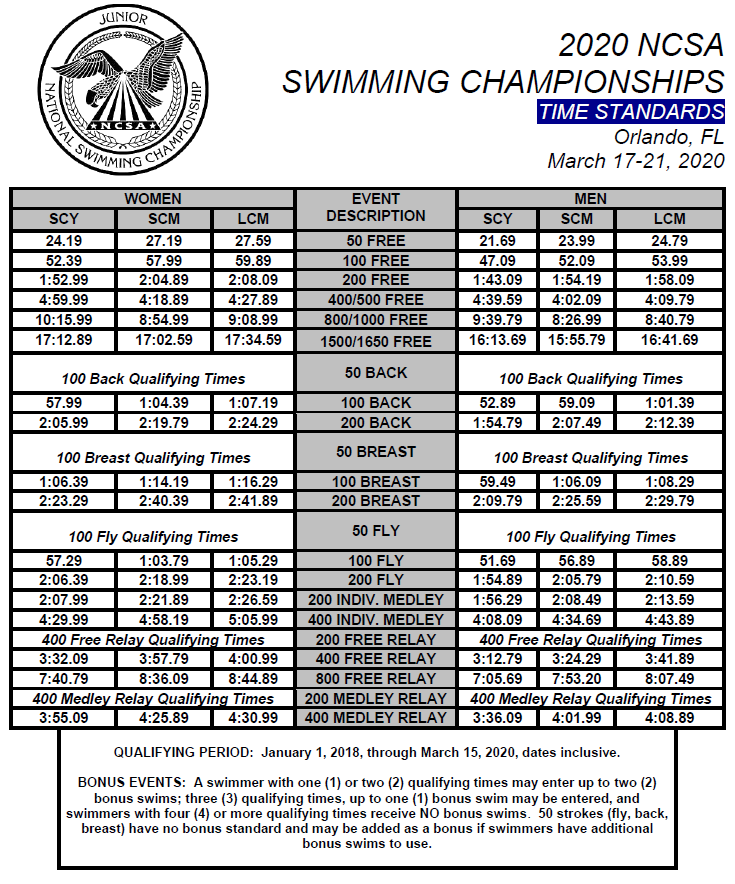 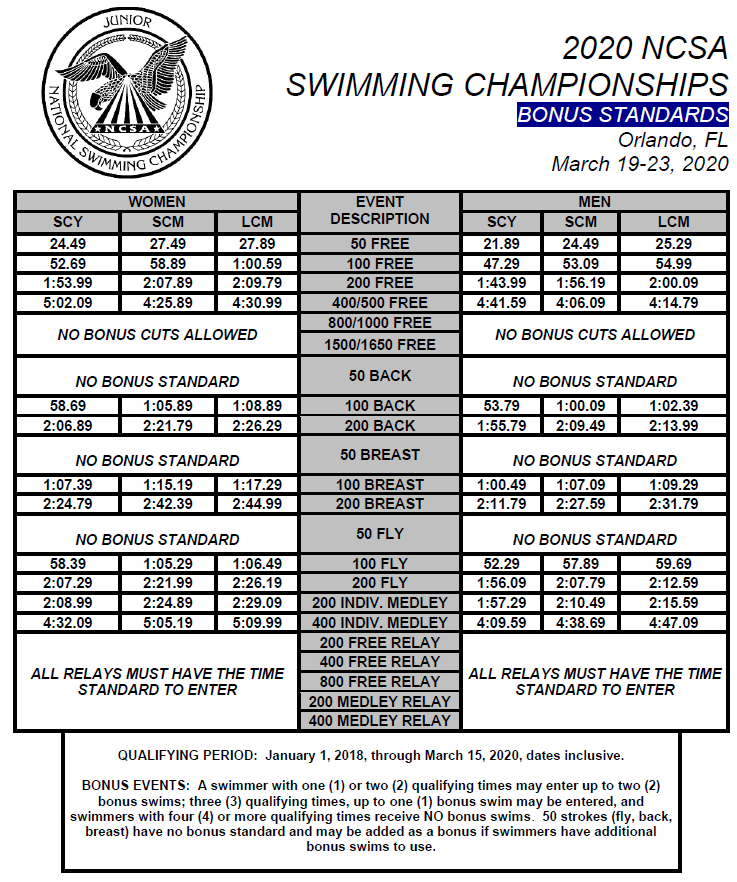 